Hallo ihr Lieben!Zu Ostern habe ich mit meinen Kindern einen leckeren Karottenkuchen  gebacken. Ich schreibe euch meine einfachen Rezepte auf, die ihr mit euren Eltern ausprobieren könnt.  Zutaten:120g Sonnenblumenöl100g Haselnüsse, gemahlen200g Karotten200g Zucker3 Eier250g Mehl1 Teelöffel Backpulver1 Teelöffel Natron¼ Teelöffel Salz1 Teelöffel ZimtZubereitung:Backofen auf 180°C vorheizen. Karotten schälen, waschen und raspeln. Sonnenblumenöl, Zucker, Eier cremig rühren. Mehl, Backpulver, Natron Salz und Zimt zugeben und unterrühren. Zerkleinerte Nüsse und Karotten zugeben und gut verrühren. Teig in die vorbereitete Springform geben und 40 Minuten (180°C) backen. Zuckerguss: 200g Staubzucker, 1 Eiweiß, 4-5 Zitronentropfen zu einem dickflüssigen Glasur verrühren. Zuckerguss auf den Kuchen streichen, mit Marzipankarotten dekorieren und servieren!       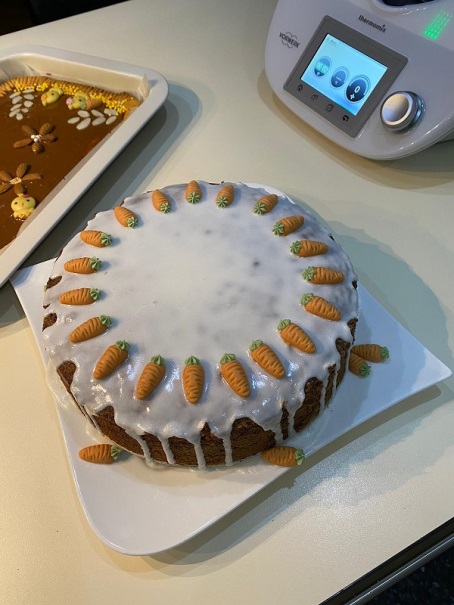 